青森県景気ウォッチャー調査（平成２８年１０月期）調査期間	平成２８年１０月３日～１０月１３日	回答率９９％景気現状判断DIの推移・今後の先行き判断DI100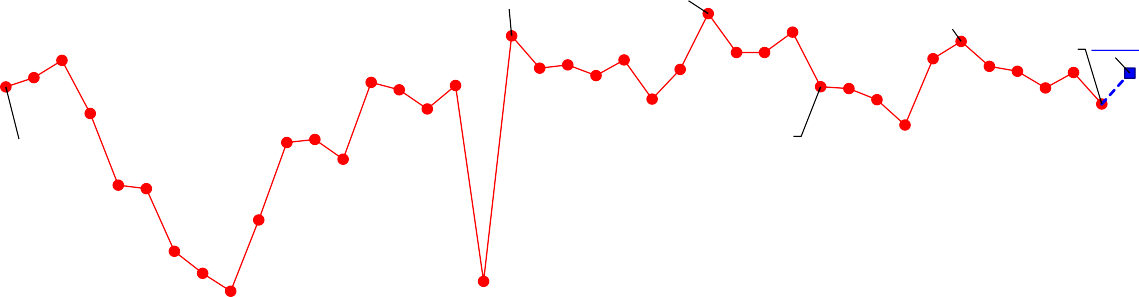 良くなっている↑↑50変わらない↓↓悪くなっている0平成２８年１０月青森県企画政策部統計分析課1．調査の目的青森県景気ウォッチャー調査について統計データには表れないきめ細かな生活実感のある情報を収集し、県内景気動向判断の基礎資料とする。調査の範囲県内を東青地区、津軽地区、県南地区、下北地区の4地区に分け、各地域における経済活動の動向を敏感に観察できる業種の中からおよそ30業種を選定し、そこに従事する100名を調査      客体とする。○地域別・分野別の客体数○分野別の業種・職種調査事項①	３カ月前と比べた景気の現状判断とその理由②	３カ月後の景気の先行き判断とその理由参考1	景気の現状判断参考2	その他自由意見調査期日等四半期に一度（1月、4月、7月、10月）実施し、翌月初旬に公表。2．ＤＩの算出方法景気ウォッチャー調査におけるDI(ディフュージョン・インデックス)は、景気ウォッチャーによる景気の現状・先行き判断を示す指標で、以下の方法により算出している。景気の現状または先行きに対する5段階の判断にそれぞれ以下の点数を与え、これらに各判断の構成比（％）を乗じ算出する。※	回答者全員が(景気は)「変わらない」と回答した場合、DIは50となるため、50が景気の方向性をあらわす目安となる。（本調査についてのお問い合わせ先）〒030-8570	青森県企画政策部統計分析課 統計情報分析グループＴＥＬ	017-734-9166（直通）	ＦＡＸ	017-734-8038-1--2-２．県全体の動向（１）３カ月前と比べた景気の現状判断①ＤＩ３カ月前と比べた景気の現状判断DI（県全体）70	7060	60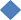 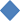 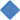 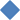 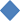 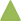 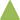 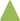 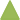 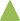 50	5040	4030	3020	2010	10合計	家計関連	企業関連	雇用関連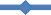 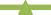 ３カ月前と比べた景気の現状判断DI（県全体の家計関連の内訳）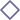 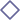 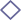 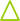 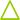 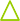 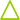 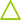 10月		1月		4月		7月		10月平成27年	平成28年	平成28年	平成28年	平成28年小売	飲食	サービス	住宅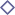 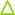 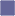 ②回答別構成比（％）３カ月前と比べた景気の現状判断 回答別構成比（県全体）1.0	0.0	1.0	0.0	0.0良くなっている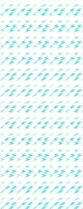 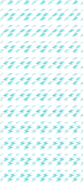 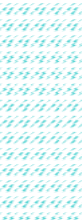 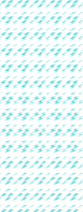 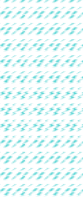 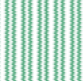 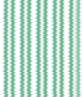 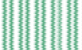 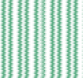 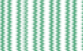 やや良くなっている変わらない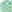 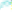 やや悪くなっている悪くなっている平成27年10月平成28年1月平成28年4月平成28年7月平成28年10月（２）３カ月後の景気の先行き判断①ＤＩ３カ月後の景気の先行き判断DI（県全体）80	8070	7060	60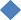 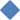 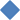 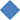 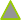 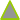 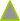 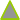 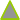 50	5040	4030	3020	20合計	家計関連	企業関連	雇用関連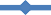 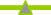 ３カ月後の景気の先行き判断DI（県全体の家計関連の内訳）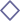 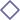 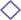 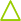 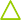 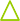 小売	飲食	サービス	住宅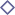 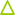 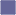 ②回答別構成比（％）３カ月後の景気の先行き判断 回答別構成比（県全体）1.0	2.0	1.0	0.0	3.0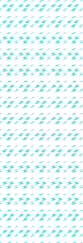 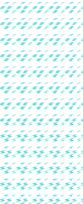 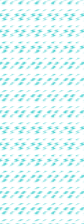 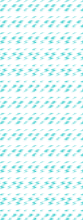 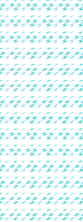 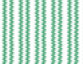 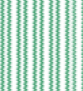 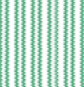 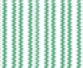 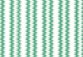 良くなるやや良くなる変わらないやや悪くなる悪くなる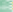 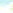 平成27年10月平成28年1月平成28年4月2.0平成28年7月平成28年10月３．地区別の動向（１）３カ月前と比べた景気の現状判断＜地区別＞①ＤＩ３カ月前と比べた景気の現状判断DI（地区別）706050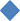 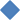 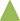 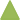 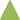 4030東青	津軽	県南	下北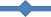 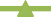 ②地区別回答構成比（％）３カ月前と比べた景気の現状判断 地区別回答構成比0.0	0.0	0.0	0.00.0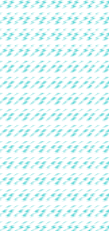 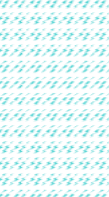 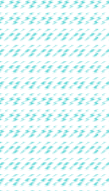 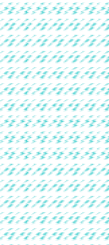 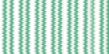 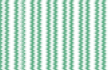 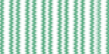 良くなっているやや良くなっている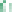 変わらない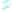 やや悪くなっている悪くなっている東青	津軽	県南	下北＜東青地区＞①ＤＩ３カ月前と比べた景気の現状判断DI（東青地区）80	8060	60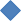 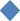 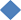 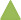 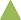 40	4020	200	0合計	家計関連	企業関連	雇用関連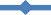 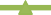 ３カ月前と比べた景気の現状判断DI（東青地区の家計関連の内訳）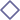 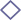 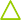 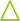 小売	飲食	サービス	住宅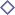 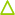 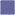 ②回答別構成比（％）３カ月前と比べた景気の現状判断 回答別構成比（東青地区）3.3	0.0	0.0	0.0	0.0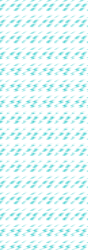 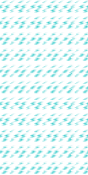 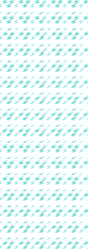 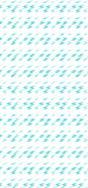 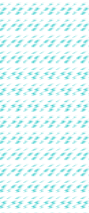 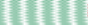 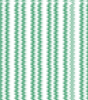 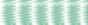 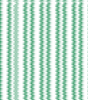 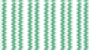 良くなっているやや良くなっている変わらない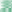 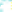 0.00.0	3.3やや悪くなっている悪くなっている平成27年10月平成28年1月平成28年4月平成28年7月平成28年10月＜津軽地区＞①ＤＩ３カ月前と比べた景気の現状判断DI（津軽地区）80	8060	60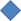 40	4020	200	0合計	家計関連	企業関連	雇用関連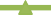 ３カ月前と比べた景気の現状判断DI（津軽地区の家計関連の内訳）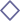 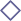 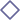 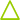 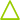 小売	飲食	サービス	住宅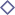 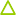 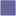 ②回答別構成比（％）３カ月前と比べた景気の現状判断 回答別構成比（津軽地区）0.0	0.0	3.3	0.0	0.0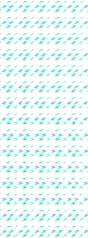 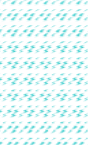 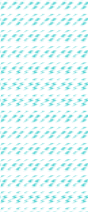 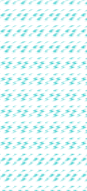 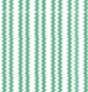 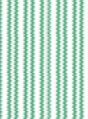 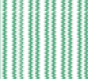 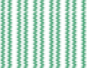 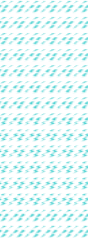 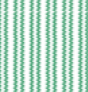 良くなっているやや良くなっている変わらない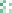 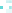 やや悪くなっている悪くなっている3.3	3.3	0.0	3.3平成27年10月平成28年1月平成28年4月平成28年7月平成28年10月＜県南地区＞①ＤＩ３カ月前と比べた景気の現状判断DI（県南地区）80	8060	60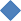 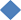 40	4020	200	0合計	家計関連	企業関連	雇用関連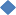 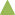 ３カ月前と比べた景気の現状判断DI（県南地区の家計関連の内訳）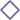 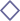 小売	飲食	サービス	住宅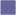 ②回答別構成比（％）３カ月前と比べた景気の現状判断 回答別構成比（県南地区）0.0	0.0	0.0	0.0	0.0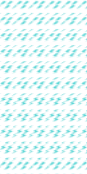 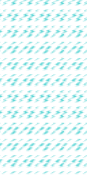 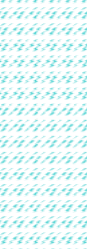 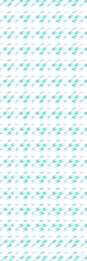 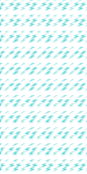 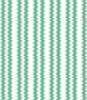 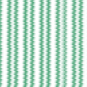 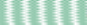 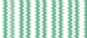 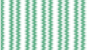 良くなっているやや良くなっている変わらない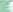 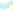 やや悪くなっている悪くなっている0.0	3.3	3.3	0.0	3.3平成27年10月平成28年1月平成28年4月平成28年7月平成28年10月＜下北地区＞（参考）①ＤＩ３カ月前と比べた景気の現状判断DI（下北地区）80	8060	6040	4020	200	0合計	家計関連	企業関連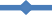 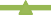 ３カ月前と比べた景気の現状判断DI（下北地区の家計関連の内訳）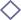 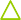 小売	飲食	サービス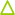 ②回答別構成比（％）３カ月前と比べた景気の現状判断 回答別構成比（下北地区）0.0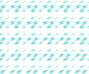 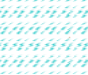 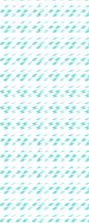 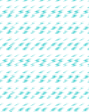 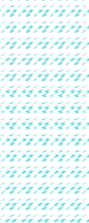 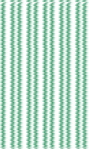 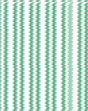 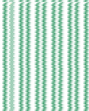 0.0良くなっているやや良くなっている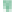 変わらない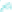 やや悪くなっている悪くなっている平成27年10月平成28年1月0.0平成28年4月平成28年7月平成28年10月（２）３カ月後の景気の先行き判断＜地区別＞①ＤＩ３カ月後の景気の先行き判断DI（地区別）70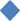 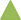 6050403020東青	津軽	県南	下北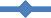 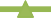 ②地区別回答構成比（％）３カ月後の景気の先行き判断 地区別回答構成比3.3	6.9	0.0	0.03.3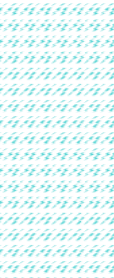 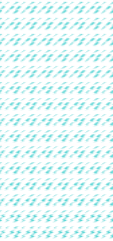 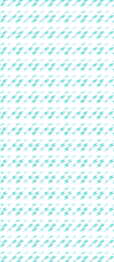 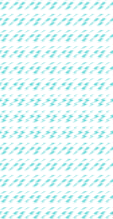 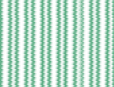 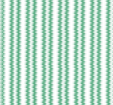 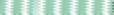 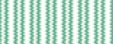 良くなるやや良くなる変わらないやや悪くなる悪くなる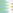 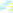 東青	津軽	県南	下北＜東青地区＞①ＤＩ３カ月後の景気の先行き判断DI（東青地区）9070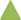 503010合計	家計関連	企業関連	雇用関連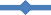 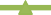 ３カ月後の景気の先行き判断DI（東青地区の家計関連の内訳）90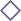 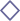 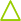 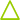 70503010小売	飲食	サービス	住宅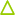 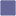 ②回答別構成比（％）３カ月後の景気の先行き判断 回答別構成比（東青地区）3.3	3.3	3.3	0.0	3.3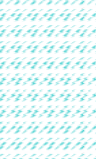 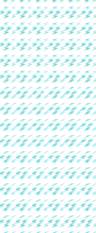 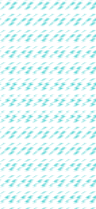 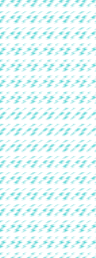 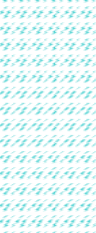 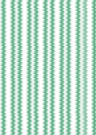 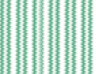 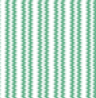 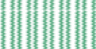 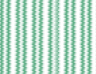 良くなるやや良くなる変わらないやや悪くなる悪くなる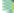 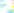 0.0	0.0	0.0	3.3	0.0平成27年10月平成28年1月平成28年4月平成28年7月平成28年10月＜津軽地区＞①ＤＩ３カ月後の景気の先行き判断DI（津軽地区）90	9070	70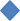 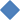 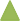 50	5030	3010	10合計	家計関連	企業関連	雇用関連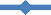 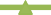 ３カ月後の景気の先行き判断DI（津軽地区の家計関連の内訳）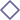 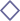 小売	飲食	サービス	住宅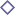 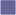 ②回答別構成比（％）３カ月後の景気の先行き判断 回答別構成比（津軽地区）0.0	0.0	0.0	0.0	6.9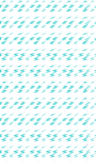 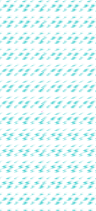 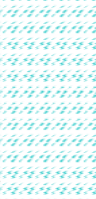 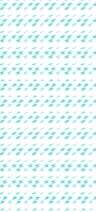 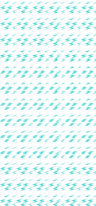 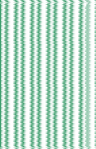 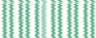 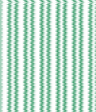 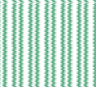 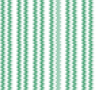 良くなる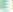 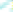 0.00.0	3.3やや良くなる変わらないやや悪くなる悪くなる平成27年10月平成28年1月平成28年4月平成28年7月平成28年10月＜県南地区＞①ＤＩ３カ月後の景気の先行き判断DI（県南地区）90	9070	70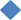 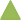 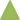 50	5030	3010	10合計	家計関連	企業関連	雇用関連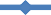 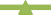 ３カ月後の景気の先行き判断DI（県南地区の家計関連の内訳）小売	飲食	サービス	住宅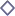 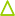 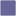 ②回答別構成比（％）３カ月後の景気の先行き判断 回答別構成比（県南地区）0.0	0.0	0.0	0.0	0.03.3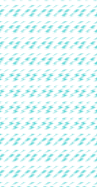 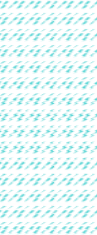 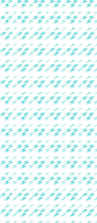 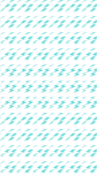 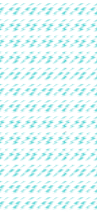 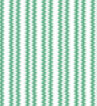 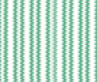 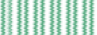 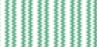 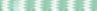 平成27年10月3.3平成28年1月3.3平成28年4月0.0平成28年7月平成28年10月良くなるやや良くなる変わらないやや悪くなる悪くなる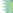 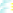 ＜下北地区＞（参考）①ＤＩ３カ月後の景気の先行き判断DI（下北地区）9070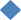 503010合計	家計関連	企業関連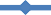 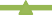 ３カ月後の景気の先行き判断DI（下北地区の家計関連の内訳）9070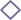 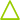 503010小売	飲食	サービス②回答別構成比（％）３カ月後の景気の先行き判断 回答別構成比（下北地区）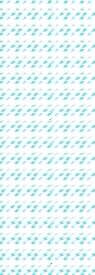 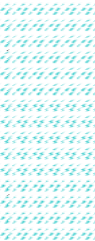 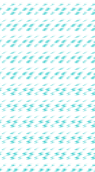 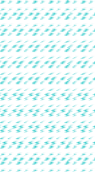 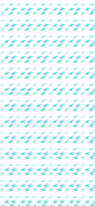 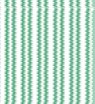 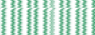 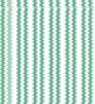 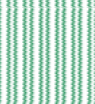 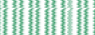 良くなるやや良くなる変わらないやや悪くなる悪くなる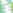 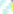 0.0	0.0	0.0	0.0平成27年10月平成28年1月平成28年4月平成28年7月平成28年10月４．判断理由（１）景気の現状判断理由（２）景気の先行き判断理由５．参考（参考１）景気の現状判断①ＤＩ景気の現状判断DI（県全体）70	7060	6050	5040	4030	3020	20合計	家計関連	企業関連	雇用関連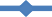 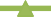 景気の現状判断DI（県全体の家計関連の内訳）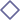 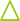 小売	飲食	サービス	住宅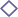 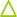 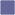 ②回答別構成比（％）景気の現状判断回答別構成比(県全体)2.0	2.0	0.0	0.0	0.0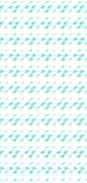 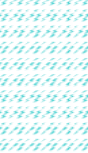 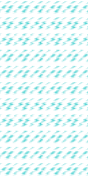 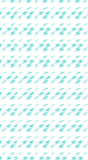 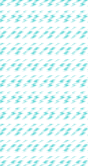 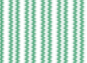 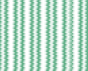 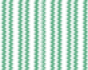 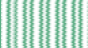 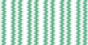 良いやや良い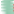 どちらとも言えない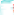 やや悪い悪い平成27年10月平成28年1月平成28年4月平成28年7月平成28年10月③地区別ＤＩ景気の現状判断DI（地区別）60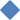 50403020東青	津軽	県南	下北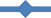 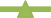 (参考２） その他自由意見概	況１０月期の景気の現状判断ＤＩは、前期比５．１ポイント減少の４３．２と、５期連続で横ばいを示す５０を下回った。先行き判断ＤＩは、現状判断ＤＩと比べて５．０ポイント増加の４８．２となった。地	区対  象  地 域調 査 客 体 数調 査 客 体 数調 査 客 体 数調 査 客 体 数地	区対  象  地 域合計家計企業雇用東	青青森市とその周辺部302343津	軽弘前市、黒石市、五所川原市とその周辺部302262県	南八戸市、十和田市、三沢市とその周辺部302172下	北むつ市とその周辺部1091010075187家計関連小	売コンビニ、百貨店、スーパー、乗用車販売、衣料専門店、家電量販店、家計関連小	売一般小売店、商店街、卸売業家計関連飲	食一般飲食店、レストラン、スナック家計関連サービス観光型ホテル・旅館、都市型ホテル、観光名所等、旅行代理店、タクシー、家計関連サービス美容院、パチンコ、競輪場、ガソリンスタンド家計関連住	宅設計事務所、住宅建設販売企業関連食料品製造、飲料品製造、紙・パルプ製造、電気機械製造、建設、経営コンサルタント、食料品製造、飲料品製造、紙・パルプ製造、電気機械製造、建設、経営コンサルタント、企業関連広告・デザイン広告・デザイン雇用関連人材派遣、新聞社求人広告、求人情報誌人材派遣、新聞社求人広告、求人情報誌評価良くなっているやや良くなっている変わらないやや悪くなっている悪くなっている点数10.750.50.250１．結果概要（１）３カ月前と比べた景気の現状判断ＤＩ① 県全体の動向前期調査と比べると、「良くなっている」が同水準、「やや良くなっている」が６．９ポイント減少、「変わらない」が３．５ポイント減少、「やや悪くなっている」が７．３ポイント増加、「悪くなっている」が３．１ポイント増加したことにより、全体では５．１ポイント減少の４３．２となり、景気の横ばいを示す５０を５期連続で下回った。判断理由では、デスティネーションキャンペーン等による県外観光客の増加、低金利により住宅建設販売が好調などプラス面をあげる声があった一方で、節約志向の高まりや天候不順による百貨店や外食産業の販売不振といったマイナス面をあげる声があった。② 分野別の動向前期調査と比べて、家計関連全体で５．１ポイント減少、企業関連で５．６ポイント減少、雇用関連で３．５ポイント減少となった。特に、家計関連の小売で大きく減少した。③ 地区別の動向前期調査と比べて、４地区の全てでポイントが減少し、いずれも景気の横ばいを示す５０を下回った。（２）３カ月後の景気の先行き判断ＤＩ① 県全体の動向前期調査と比べると、「良くなる」が３．０ポイント増加、「やや良くなる」が２．８ポイント減少、「変わらない」が０．６ポイント増加、「やや悪くなる」が３．８ポイント減少、「悪くなる」が３．１ポイント増加したことにより、全体では０．２ポイント増加の４８．２となり、景気の横ばいを示す５０を２期連続で下回った。判断理由では、冬季商品の販売や年末年始の商戦、インフラ整備の動きに期待するという声があった一方で、個人消費の低迷、天候不順による農水産物の価格高騰等への先行き不安を懸念する声があった。② 分野別の動向前期調査と比べて、家計関連全体で２．７ポイント増加、企業関連で６．９ポイント減少、雇用関連で７．１ポイント減少した。特に、家計関連の住宅で大きく増加した。③ 地区別の動向前期調査と比べて、東青地区、津軽地区で増加し、県南地区、下北地区で減少した。東青地区、津軽地区では景気の横ばいを示す５０を上回った。ｎ=99平成27年平成28年平成28年平成28年平成28年前期調査10月1月4月7月10月との差合	計合	計合	計49.348.545.848.343.2▲ 5.1家計関連家計関連49.048.045.347.342.2▲ 5.1小売45.850.843.347.539.7▲ 7.8飲食54.233.343.845.841.7▲ 4.1サービス49.148.149.146.343.5▲ 2.8住宅54.262.541.754.250.0▲ 4.2企業関連企業関連47.248.647.252.847.2▲ 5.6雇用関連雇用関連57.153.646.446.442.9▲ 3.5平成27年10月平成28年1月平成28年4月平成28年7月平成28年10月前期調査との差良くなっている1.00.01.00.00.00.0やや良くなっている21.025.013.020.013.1▲ 6.9変わらない54.048.057.055.051.5▲ 3.5やや悪くなっている22.023.026.023.030.37.3悪くなっている2.04.03.02.05.13.1ｎ99平成27年平成28年平成28年平成28年平成28年前期調査10月1月4月7月10月との差合	計合	計合	計49.551.551.848.048.20.2家計関連家計関連49.351.051.347.350.02.7小売47.550.850.846.747.40.7飲食54.243.854.250.050.00.0サービス48.150.051.947.251.94.7住宅54.270.845.845.854.28.4企業関連企業関連47.250.052.850.043.1▲ 6.9雇用関連雇用関連57.160.753.650.042.9▲ 7.1平成27年10月平成28年1月平成28年4月平成28年7月平成28年10月前期調査との差良くなる1.02.01.00.03.03.0やや良くなる17.024.023.018.015.2▲ 2.8変わらない64.054.059.058.058.60.6やや悪くなる15.018.016.022.018.2▲ 3.8悪くなる3.02.01.02.05.13.1ｎ=99平成27年平成28年平成28年平成28年平成28年前期調査10月1月4月7月10月との差合	計合	計合	計49.348.545.848.343.2▲ 5.1東青東青47.550.043.350.845.0▲ 5.8津軽津軽50.850.851.747.544.0▲ 3.5県南県南50.047.544.247.542.5▲ 5.0下北下北47.540.040.045.037.5▲ 7.5東青津軽県南下北良くなっている0.00.00.00.0やや良くなっている13.317.213.30.0変わらない56.748.346.760.0やや悪くなっている26.727.636.730.0悪くなっている3.36.93.310.0ｎ=30平成27年平成28年平成28年平成28年平成28年前期調査10月1月4月7月10月との差合	計合	計合	計47.550.043.350.845.0▲ 5.8家計関連家計関連46.752.241.350.042.4▲ 7.6小売47.252.836.144.436.1▲ 8.3飲食58.341.750.058.358.30.0サービス41.752.841.750.044.4▲ 5.6住宅50.062.550.062.537.5▲ 25.0企業関連企業関連43.837.550.056.356.30.0雇用関連雇用関連58.350.050.050.050.00.0平成27年10月平成28年1月平成28年4月平成28年7月平成28年10月前期調査との差良くなっている3.30.00.00.00.00.0やや良くなっている6.726.76.726.713.3▲ 13.4変わらない66.746.766.750.056.76.7やや悪くなっている23.326.720.023.326.73.4悪くなっている0.00.06.70.03.33.3ｎ=29平成27年平成28年平成28年平成28年平成28年前期調査10月1月4月7月10月との差合	計合	計合	計50.850.851.747.544.0▲ 3.5家計関連家計関連52.348.953.445.544.0▲ 1.5小売47.255.652.844.450.05.6飲食58.341.741.750.041.7▲ 8.3サービス56.343.862.543.840.6▲ 3.2住宅50.050.037.550.037.5▲ 12.5企業関連企業関連45.858.350.054.245.8▲ 8.4雇用関連雇用関連50.050.037.550.037.5▲ 12.5平成27年10月平成28年1月平成28年4月平成28年7月平成28年10月前期調査との差良くなっている0.00.03.30.00.00.0やや良くなっている23.323.330.020.017.2▲ 2.8変わらない60.060.036.753.348.3▲ 5.0やや悪くなっている13.313.330.023.327.64.3悪くなっている3.33.30.03.36.93.6ｎ=30平成27年平成28年平成28年平成28年平成28年前期調査10月1月4月7月10月との差合	計合	計合	計50.047.544.247.542.5▲ 5.0家計関連家計関連50.047.642.948.841.7▲ 7.1小売44.450.041.752.838.9▲ 13.9飲食50.025.033.325.025.00.0サービス53.646.450.053.642.9▲ 10.7住宅62.575.037.550.075.025.0企業関連企業関連46.442.946.446.446.40.0雇用関連雇用関連62.562.550.037.537.50.010月平成27年1月平成28年4月平成28年7月平成28年10月平成28年平成27年10月平成28年1月平成28年4月平成28年7月平成28年10月前期調査との差良くなっている0.00.00.00.00.00.0やや良くなっている26.723.36.710.013.33.3変わらない46.746.766.770.046.7▲ 23.3やや悪くなっている26.726.723.320.036.716.7悪くなっている0.03.33.30.03.33.3ｎ=10平成27年平成28年平成28年平成28年平成28年前期調査10月1月4月7月10月との差合	計合	計合	計47.540.040.045.037.5▲ 7.5家計関連家計関連44.436.141.741.738.9▲ 2.8小売41.733.341.750.025.0▲ 25.0飲食50.025.050.050.041.7▲ 8.3サービス41.750.033.325.050.025.0住宅------企業関連企業関連75.075.025.075.025.0▲ 50.0雇用関連雇用関連------10月平成27年1月平成28年4月平成28年7月平成28年10月平成28年10月平成28年10月平成28年平成27年10月平成28年1月平成28年4月平成28年7月平成28年10月前期調査との差良くなっている0.00.00.00.00.00.0やや良くなっている40.030.00.030.00.0▲ 30.0変わらない20.020.060.030.060.030.0やや悪くなっている30.030.040.030.030.00.0悪くなっている10.020.00.010.010.00.0ｎ=99平成27年平成28年平成28年平成28年平成28年前期調査10月1月4月7月10月との差合	計合	計合	計49.551.551.848.048.20.2東青東青53.356.755.048.353.35.0津軽津軽42.550.853.350.054.34.3県南県南52.551.745.044.240.0▲ 4.2下北下北50.037.557.552.540.0▲ 12.5東青津軽県南下北良くなる3.36.90.00.0やや良くなる20.024.13.310.0変わらない63.355.260.050.0やや悪くなる13.36.930.030.0悪くなる0.06.96.710.0ｎ=30平成27年平成28年平成28年平成28年平成28年前期調査10月1月4月7月10月との差合	計合	計合	計53.356.755.048.353.35.0家計関連家計関連52.257.653.347.855.47.6小売47.258.350.044.452.88.4飲食83.358.366.766.783.316.6サービス47.252.852.844.450.05.6住宅50.075.050.050.050.00.0企業関連企業関連62.550.062.550.050.00.0雇用関連雇用関連50.058.358.350.041.7▲ 8.3平成27年10月平成28年1月平成28年4月平成28年7月平成28年10月前期調査との差良くなる3.33.33.30.03.33.3やや良くなる36.720.026.713.320.06.7変わらない43.363.356.770.063.3▲ 6.7やや悪くなる16.713.313.313.313.30.0悪くなる0.00.00.03.30.0▲ 3.3ｎ=29平成27年平成28年平成28年平成28年平成28年前期調査10月1月4月7月10月との差合	計合	計合	計42.550.853.350.054.34.3家計関連家計関連43.251.153.448.958.39.4小売38.952.852.847.256.39.1飲食50.033.366.758.375.016.7サービス43.853.150.050.053.13.1住宅50.062.550.037.562.525.0企業関連企業関連37.550.054.250.041.7▲ 8.3雇用関連雇用関連50.050.050.062.550.0▲ 12.510月平成27年1月平成28年4月平成28年7月平成28年10月平成28年平成27年10月平成28年1月平成28年4月平成28年7月平成28年10月前期調査との差良くなる0.00.00.00.06.96.9やや良くなる40.010.030.023.324.10.8変わらない43.356.753.356.755.2▲ 1.5やや悪くなる16.726.716.716.76.9▲ 9.8悪くなる0.06.70.03.36.93.6ｎ=30平成27年平成28年平成28年平成28年平成28年前期調査10月1月4月7月10月との差合	計合	計合	計52.551.745.044.240.0▲ 4.2家計関連家計関連52.450.045.244.039.3▲ 4.7小売55.652.850.050.036.1▲ 13.9飲食33.333.325.025.016.7▲ 8.3サービス53.646.450.042.950.07.1住宅62.575.037.550.050.00.0企業関連企業関連46.450.042.946.442.9▲ 3.5雇用関連雇用関連75.075.050.037.537.50.010月平成27年1月平成28年4月平成28年7月平成28年10月平成28年平成27年10月平成28年1月平成28年4月平成28年7月平成28年10月前期調査との差良くなる0.00.00.00.00.00.0やや良くなる30.023.310.013.33.3▲ 10.0変わらない53.366.763.350.060.010.0やや悪くなる10.06.723.336.730.0▲ 6.7悪くなる6.73.33.30.06.76.7ｎ=10平成27年平成28年平成28年平成28年平成28年前期調査10月1月4月7月10月との差合	計合	計合	計50.037.557.552.540.0▲ 12.5家計関連家計関連50.036.155.650.041.7▲ 8.3小売50.016.750.041.741.70.0飲食50.050.058.350.025.0▲ 25.0サービス50.041.758.358.358.30.0住宅------企業関連企業関連50.050.075.075.025.0▲ 50.0雇用関連雇用関連------平成27年10月平成28年1月平成28年4月平成28年7月平成28年10月前期調査との差良くなる0.00.00.00.00.00.0やや良くなる30.010.030.030.010.0▲ 20.0変わらない60.080.070.050.050.00.0やや悪くなる10.010.00.020.030.010.0悪くなる0.00.00.00.010.010.0現状分野地区業種理由やや良くなっている家計東青衣料専門店昨年の「プレミアム商品券」フィーバーの反動、「六魂祭」騒ぎで落ち込んだ前回調査に比べると持ち直してきたように感じる。昨年同時期対比の数字も良い。レストラン今年は観光シーズンに県外のお客様が多いように思った。津軽一般飲食店観光のお客様が増えている。特に外人客。県南設計事務所11月1日に商工会議所議員選挙があるが、前回同様の方々が立候補（全員）する様だ。商工会議所の議員は無報酬どころ か、会費を普通の会員の方々の何倍も払い、日当も無い中で務めるので、景気が悪いとできない。それと依然として人手不足である。人手不足＝仕事があると考えては、景気が悪いはずが無い。商店街岩手国体関係で八戸にも人の入込みが多いように感じるから。住宅建設販売住宅ローンが低金利のため。コンビニ設備投資が盛んである。企業東青食料品製造単価の高い商品が動き始めました。津軽電気機械製造受注が盛況であるため。経営コンサルタント最低賃金が10月に上がるのに伴い、ベースアップを早めて行う企業が見受けられる。育休明けで復職する女性従業員や、保育園の空き待ちで待機している児童についても数ヶ所で聞きます。雇用東青人材派遣職種によって景気の良し悪しがあると思いますが、今年は六魂祭などの大きなイベントの開催や台風などの災害が多いので、サービス・保険業界などの景気は上向きという印象を受けました。変わらない家計東青旅行代理店秋の旅行シーズンでお客様の動きはあるが、単価の安い旅行に集中している。美容院商品の売上げが著しく低下している。都市型ホテル宿泊関係はＤＣの影響もあり多少上向いたが、全体的な売上は前年並みである。設計事務所大きな災害にも見舞われず、平穏に日々の仕事や生活が推移した。商店街9月は残暑の影響で秋物への移行が遅れたことから、売上が低迷しているのではないか。競輪場売上の変動がない。観光型ホテル・旅館青函DCの効果らしき夏場の繁忙があり、例年より良かった。一般飲食店天候が夏場は比較的恵まれて客足も途絶えることなくずっと忙しかったのですが、秋になってくるに従い雨や台風なども多くなり、そのような時はどうしても来店数が落ち込みました。スナック変わらないという事は良くありません。飲食店（居酒屋、スナック）のオーナーと話し合っておりますが、苦情ばかりです。何故こんなに不景気なのか毎日考えて悩んでおります。現状分野地区業種理由変わらない家計東青ガソリンスタンド建設業界ではそこそこの受注があるようだが、その他の産業、特に小売業では売上減が続いている。津軽旅行代理店知っている限りの企業の情報ではほとんど変化なし。百貨店衣料品の売上が苦戦している。設計事務所前年の今頃と比べて仕事量、売上高が同程度だと感じます。来年に向けての業務依頼はこれからなので、この先は上向きになると思います。乗用車販売停滞感が続いている。観光名所等福島県の東日本大震災の影響がまだ尾を引いている。バス料金の大幅値上。若年～中年の金の使い方が変わった（飲むより食べる等）。観光型ホテル・旅館北海道新幹線開業に伴うDCが景気を大幅に上回らせたとは言 い難く、このまま継続していくのではないかと思われる。衣料専門店8月は衣料品が悪い。コンビニ何かイベントがあれば人が動きます。アップルマラソンで他県からも来ていますが、景気が良くなる為にはお金を落としてもらうしかない。県南美容院一般に動きが鈍い感じです。特に明るい物差しは見えません。乗用車販売都市部では地価や人件費高騰と言っているが、地方に全く波及が見られない。東京オリンピックに向け好景気と言われているが、東京都だけで終わる様な気がする。観光型ホテル・旅館消費税増税の延期はあるものの、先行き不透明なため良くも悪くも大きな変化なし。家電量販店客数減の歯止めがかからず。パチンコあまり変化が見られない。ガソリンスタンド上昇要因が見当たらない。消費者は不要不急の支出を抑えているように感じられる。下北都市型ホテル上向き、下向きの動きが余りなく、停滞している感じ。レストラン昨年とお客様の動きが変わらない。スーパー売上の低迷。お客様の買い方が節約志向になっている。無駄なものは買わない。「安くて良い商品」が主流。ガソリンスタンドお盆や祭りの時も帰省客も増えず苦戦した。企業東青広告・デザイン広告出稿が増えている業種もあれば、減っている業種もあり、均せばほぼ同等。経営コンサルタント建設業は公共工事中心に良く、貨物運送業も良好な状況が続いているが、個人消費は夏場低迷が続いた。宿泊サービス関係は青函DCもあり、やや良い状況であった。津軽食料品製造取り立てて何の変化もなく推移している。県南食料品製造前回の海外経済の不透明感による景況感の悪化に代わり、原料高騰により景況感は停滞していると感じるから。広告・デザイン仕事量も増えず、新規の動きもなく、今まで通りの仕事が継続しているに過ぎない。現状分野地区業種理由変わらない企業県南建設株価や投資状況、テレビを見ていても景気に関する悪いニュースはあっても、良いニュースはほとんど見かけない。経営コンサルタント顧問先企業でも賃上げしているところが多々見られるのだが、それが消費に結びつかない。企業の設備投資意欲も強くはならない。飲料品製造月により出荷数量が良かったり悪かったり、以前よりムラが感じられる。市場の雰囲気に停滞感あり。雇用東青新聞社求人広告大きな変動要素なし。津軽新聞社求人広告業種によって好不調のばらつきがあって、今後も景気の一進一退が続くと思うから。県南新聞社求人広告多業種との接点がある中で、なかなか景気が良い話は聞こえてこない。やや悪くなっている家計東青住宅建設販売夏と比較すると、冬に向かうこの時期は毎年ですが、住宅取得に向けた具体的な顧客の動きが鈍い。観光名所等28年4～6月期の入込客数は前年比112.8％に対し、28年7～9月期は同93.9％となり、28年4～9月期累計では同100.6％と前年並みとなった。本来もっとも入込の多い8月の落ち込みが影響した。卸売業天候のせいもあると思うが商品の動きが悪い。買い物に行ってもチラシ商材だけが売れている。タクシーこれから寒い時期を迎えるのに際して、消費者が消費を少なくしていますし、夏のイベントや旅行等で出費が多くなったので、消費を抑えているとお客様たちが話していました。スーパー今年は、台風の影響で野菜の相場が高騰、海は時化等の影響で入荷が少ない状況。コンビニ秋から冬は夏よりいつも悪くなる。津軽都市型ホテル仕事全体が昨年対比を下回っている。住宅建設販売税引後の収入が増えていない為、住宅ローンを組む人達が返済金額を抑えて借入れしている。一般小売店7、8月は前年と変わらずだったのが、9月の下がり方がひどく、3カ月間でみると「悪い」に近い「やや悪い」である。パチンコ売上減少。来客数減少。スナック農繁期ということもあってか、この時期は売上げが落ちます。県南百貨店天候不順や節約志向の高まりのためか、衣料品、食料品、住生活関連とも全般的に消費が伸び悩んでいる。観光名所等8月、9月の入込数、売上共減少している。一般小売店7月が良く、8月が悪く、9月はまずまずと良い悪いの方向性が見えていない。台風の影響（受水被害など）もあり、良くないと思う。一般飲食店天候が不順で客足が伸びない様に感じられる。何の要因かはっきり分からないが冷え込みつつある。衣料専門店8月、9月の売上が昨年割れとなっている。レストラン台風の影響もあり、野菜、魚等の仕入れが少なく、価格も上がっている為、値段を上げなければならない。高いとやはりお客様にも売れなくなってしまう。現状分野地区業種理由やや悪くなっている家計県南タクシー9月中期までは良かったが、9月下旬以後は非常に悪くなった。スナック毎年のことだが、冬の時期は売上が伸びない。下北一般飲食店お客様が減っているのに物価が上がっています。ますます悪くなると思います。コンビニ気温低下とともに客足が減っている。企業津軽広告・デザイン受注物件数が減少しており、単価面でも更に厳しい状況が続いている。県南電気機械製造円高進行により日本製設備の売れ行きが鈍ってきたとの情報があり、受注は微減。また中国やアジアの投資意欲も低めである。下北食料品製造昨年9月のシルバーウィークの様な盛り上がりがないまま、10 月を迎えてしまった。悪くなっている家計東青乗用車販売販売低迷。津軽ガソリンスタンドお盆過ぎから極端に冷え込んできた。県南スーパー社会保険制度変更での目減りを危惧。下北一般小売店理由が何か解らないのですが、客足が鈍く、購買意欲が落ちている気がします。先行き分野地区業種理由良くなる家計東青一般飲食店お店の対策はいろいろ取り組んでいるので、それが反映されて忙しくなると思う。津軽レストラン時期的なもの。やや良くなる家計東青衣料専門店新聞報道などから経済の指数は微増で下がってはいないと伝えられる。県内景気も農産物、水産物が良好、法人税も増で労働者最低賃金も上がり、ボーナスも微増。悪い条件はアウガだけである。スナック良くなるように期待しております。ただお客様を待っていても仕事になりませんから、それなりの夜の営業をしながら頑張っております。紅葉シーズンは如何ですかね。家電量販店冬季商品（スタッドレスタイヤ、除雪用品）が売れる時季になるため。観光名所等8月前年比で大きく落ち込むも、翌9月以降、回復基調にある。レストラン県外のお客様に比べて県内のお客様（地元）の動きが悪く思われた。県外のお客様が増えたということは、県外に向けた県のアピールが成功したからなのだろうか。パチンコ若干ではあるが、市内においてインフラ整備が目につくようになった。人・物・金が動き始めたように感じます。津軽設計事務所来年に向けた建築設計の業務依頼は例年だとこれから集中してきます。スナック年末に向けて、忘年会等が入ってくるため忙しくなると思います。衣料専門店農業生産者の収入が増している。旅行代理店りんごの価格が高値で推移することを期待して。卸売業毎年10月以降が繁忙期のため。コンビニ農家の自然災害がなければ、景気は少し良くなってくると思います。台風が来ない事を願っています。県南美容院世の中の話題（五輪、豊洲、衆議院選）の情報により、少しでも世間が活性化して欲しいと思います。下北タクシー年末にかけて人の動きが期待できる。企業津軽経営コンサルタント農作物に今後台風の影響がなければ、リンゴや米の収穫期に入り、景気は少し良くなってくるのではないか。社会保険に加入しなければならなくなるパート主婦達の手取り給与の減少が、どの程度購買力に影響してくるのか怪訝はあります。変わらない家計東青住宅建設販売青森の冬、「雪」が全てのテンションを下げる傾向にある。ガソリンスタンド人口減少に歯止めがかからず、全体的な消費はしぼんで行く。スーパー一次産業では大きなマイナス与件はないと思うが、県外からの商品不足により相場高が続くものと思われます。お客様の購買頻度には影響が出ると判断しています。旅行代理店特に大きな変化も良くなる要素もない。先行き分野地区業種理由変わらない家計東青美容院天候に左右されているように感じる。天災がないことを願います。卸売業今のままで進みそうな感じです。商店街県内の基準地価が、商業地の新町商店街2地点でいずれも長期下落を脱したとされ、現状維持と認識されます。タクシーこれからはあまり良い話をしているお客様がなく、今後の景気はこのまま続くのではないかと数多くのお客様が話していましたので。津軽乗用車販売変化する要素がない。住宅建設販売業者間の競争が激しく、利益も少なく、従業員の待遇改善等も難しい。観光型ホテル・旅館景気が良くなる材料が見当たらない。強いて言えば、11月24日  からJR東日本大人の休日倶楽部が2週間実施される事。パチンコ良くなる要素がない。都市型ホテル改善要因が見当たらない。観光名所等外客の団体が大幅増加したが、弘前城曳家の為公園滞在が40分増加、その分当施設の滞在時間が減少。弘前りんご公園滞在が増加している。県南パチンコ地方の市町村の景気はどうすれば良くなるのか。それぞれの地域の公共関連、各企業、街の努力は見えるが、展望が見えない。設計事務所アベノミクス効果も感じるところでは、少しずつ回復しているのでは。牛歩の様に少しずつではあるが回復しているのでは。卸売業政府の景気浮揚の効果が末端に届くのが難しい気がする。コンビニ働いている方々の使えるお金は変わっていない様子です。観光型ホテル・旅館消費税増税の延期はあるものの、先行き不透明なため良くも悪くも大きな変化なし。観光名所等ガクンと落ちる事はないと思うが、このまま緩やかではないかと思う。ガソリンスタンド補正予算の執行も考えられるが、個人消費の動向を左右する迄には至らず、大きな変化はないものと思われる。タクシーある一部では景気がいいと言う人もいるけれども、市民全体に景気がいいと感じられない。下北都市型ホテル良くなる要素もないものの、大幅に悪くなるとも思えない。ガソリンスタンド良くなる要素がまるでありません。スーパー原発の停止など景気に及ぶ悪条件ばかり。地域の振興券などのイベントもない。先行き分野地区業種理由変わらない家計下北コンビニ年末年始は上向きになると思うが、それ以降は期待できない。企業東青広告・デザイン特段に大きな要素が無い。経営コンサルタント出来秋を迎え野菜の高値が続いており、米、リンゴ、ホタテ等も期待出来ると思われる。建設、貨物運送業も好調を持続している。反面、個人消費は伸び悩みが続いており、漁業ではサバの水揚げが遅れているので、全体としては横ばいか。食料品製造このところの天候異常で野菜の値上がりが家計に厳しく、元々生活水準の高い人達と一般の差が出ると思うので。津軽広告・デザイン景気が良くなる要素に乏しく、しばらくは現状のまま続くのでは。飲料品製造取引先の聞き取りで。県南電気機械製造大きな事件が起こらなければ、微減で済みそうです。来春の受注回復の見通しも顧客によりあります。県南飲料品製造業界とすれば需要期に入っていくが、先行きに不透明感あり。盛り上がりに欠けそうな気がする。広告・デザイン正直分からない。予想がつかない。新たな事業計画は情報として持っているが、これからまだ先である。経営コンサルタントここ数か月状況は何ら変わっていない。今後もしばらくはこのまま行くのではないか。雇用東青人材派遣雇用安定に伴う法律の改正や最低賃金の値上げ等、労働者へ対しての処置が良くなる反面、雇用側企業の負担が大きくなり、対策が追いついていないように見受けられるので、結果に結び付くまではまだ時間が掛かると感じております。新聞社求人広告良くなる要素がない。津軽新聞社求人広告年末年始への期待感はあるものの、これといった上昇要因が見当たらない。県南新聞社求人広告良くなるような状況が見えない。やや悪くなる家計東青観光型ホテル・旅館オフシーズンの集客は全く例年と変わらないか、むしろ函館に全国の目が向いているマイナスの効果を心配する。都市型ホテル食材の高騰が続いて仕入れ価格の上昇が懸念され、収益の圧迫が予想される。津軽一般小売店7月～9月の傾向からやや悪い程度で済めばよいと思う。県南商店街近隣で大きなイベント等がないから。衣料専門店衣料に関しては個人消費が低迷していると思いますし、店そのものの集客力も厳しい状況が続いています。百貨店不要不急の消費を控えるなど相変わらず購買行動が慎重になっていると思われるため。一般飲食店昨年は年間通して大きなイベントもあり順調だったが、今年は反面、夏の余波がある様だ。台風も多く、災害を懸念しての消費の抑制があるように思われる。旅行代理店原油の値上がり。先行き分野地区業種理由やや悪くなる家計下北一般小売店景気が上向きそうな話題も特に無し。灯油を使う季節になり、財布の紐が固くなりそうです。企業津軽電気機械製造業界の通年の状況から。県南食料品製造業界の内部環境の悪化は確実に取引先の景気悪化をもたらすから。建設人口減、少子高齢化による地方の弱体化、節約志向の高まりでデフレ化懸念、企業の採用難などが問題化している。下北食料品製造北海道の台風被害、海水の高温度等、農水産物の値上がりが予想される為。悪くなる家計津軽ガソリンスタンド景気が悪くなると売上げを下げたくないので、利益率を減らしても売るようになる。デフレスパイラルですか。県南レストランこのまま、色々な物の値上げがあると、家庭でカットされるのは外食や飲み会。売り上げが下がります。スーパー実質所得の目減り。下北一般飲食店物価がどんどん上がっていきます。政治家が最悪の考えのトップだからと思います。ｎ=99平成27年平成28年平成28年平成28年平成28年前期調査10月1月4月7月10月との差合	計合	計合	計45.343.844.340.339.9▲ 0.4家計関連家計関連43.342.042.339.037.5▲ 1.5小売40.840.841.739.233.6▲ 5.6飲食39.633.331.331.333.32.0サービス43.542.643.538.938.90.0住宅62.562.562.554.258.34.1企業関連企業関連48.648.650.044.445.81.4雇用関連雇用関連57.150.050.042.950.07.1平成27年10月平成28年1月平成28年4月平成28年7月平成28年10月前期調査との差良い2.02.00.00.00.00.0やや良い17.019.019.013.012.1▲ 0.9どちらとも言えない49.041.047.043.044.41.4やや悪い24.028.026.036.034.3▲ 1.7悪い8.010.08.08.09.11.1平成27年平成28年平成28年平成28年平成28年前期調査10月1月4月7月10月との差合	計合	計45.343.844.340.339.9▲ 0.4東青49.240.844.238.344.25.9津軽44.247.547.541.739.7▲ 2.0県南46.746.745.042.541.7▲ 0.8下北32.532.532.535.022.5▲ 12.5分野地区業種自由意見家計東青衣料専門店地域活性化用施設の対応不備から周辺の開発が進まず、牛歩状態が数年続いている。経済はスピードが大事と認識しているが、大御所は何とかなるとお思いのようだ。まさかどうでもいいとは思ってはいないだろう。一般飲食店実感として郊外のショッピングモールも存在感が落ち着いたように感じますので、街の中でもっと取組を活発に行えば経済も良くなると思います。頑張りましょう。レストラン今年はガイドブックなど多くのマスメディアにアピールできたので、お客様の目についたのでは。また個人の（県外）お客様のリピーターがかなり多  かったので、自分なりの店の評価はしていただけたのかな。県の県外に対してのアピールはうまくいったのではないか。観光名所等北海道からの修学旅行の動向を見ると、小学校では函館市近郊（北斗市、七飯町）からの来館が増えた一方で、中学校では札幌市を中心に大きく来館が減っており、新幹線効果のプラス、マイナス両面が見られる。美容院悪天候が続くことで、外出を控える方々が多く見られた。住宅建設販売ますます予算の厳しい顧客やローンの厳しい顧客が増えたように感じます。津軽コンビニ自然災害があると、保険に入っていても心配だと農家の方が言っていました。台風などがない事を願うばかりです。一般小売店現状として何も動きが感じられない。強いて言えば、年輩のお客が少しずつ減っていること。一般飲食店昨年は弘前城の曳家があり多くの観光客が訪れたが、今年は函館行きのお客が増えた感があり、弘前への来客が減った感がありました。観光名所等アメリカの大統領選。募集しても人が集まらない。ガソリンスタンド人口減少、中心街活性化の対策に官民一生懸命に取り組んでいるが、青森市同様、津軽でも中心街が無くなっていく感じがする。県南スーパー実質消費者の観点からの感覚での回答です。店舗についても、その状況からの影響を加味した両面から回答しています。乗用車販売若年層は本当は欲しい物が沢山あるが、将来の見通しも不安だし、貯蓄も無く買えない。高齢者が老後のためと古い家にリフォーム代300万円とか使う時代、県内企業全体が若い人たちを元気づけるような事をやっていかなればならないと思う。家電量販店9月16日iphonｅ7発売が好調。一般小売店コンビニや居酒屋等、商売を止める所が目に付く。どの業界も競争は厳しいのだろう。一般飲食店東京都の問題等、行政の不手際が目立ち、暗いニュースがはびこり、その影響がいろいろな所で消費を抑えているのではないか。観光型ホテル・旅館北海道新幹線の効果はこれからである。ここまでは開業効果であり、ここからが真の効果が見えてくる。目先の成果ではなく、中長期的な目先で評価していきたい。旅行代理店東京でのホテルが取れず、旅行先の変更が発生している。タクシー市民の大多数が景気がいいと感じられる施策が欲しい。美容院少子高齢化がハッキリ表れて来ている様に思う。若者時間より高齢者時間の方が目立ちます。人数もその通り。下北コンビニ年々、人口が減っていて大変。経営困難な状況に陥るところが多いのでは。分野地区業種自由意見家計下北スーパージオパークの認定が唯一の話題。いかにお客様を呼べるかは、これからの課題。一般小売店昨日、七戸十和田駅まで行く用事がありました。連休という事で駐車場は満車でした。連休の度、臨時駐車場が一杯になるとの事。新幹線開業により、観光客の増加ばかりに目がいきますが、逆にストロー効果で首都圏での消費が伸びていないか気になる所です。一般飲食店何の変化もない中で、皆様一生懸命調査をなさっているのに、少しでも良い方向にある事を報告したいと思っていますが、残念です。企業東青建設政治の重要性を痛感しています。津軽食料品製造いつも行っている靴屋さんが撤退した。又、筆耕業の方も廃業したらしい。何でもインターネットで買えるのはいいが、商店街がどんどん寂れる。建設県内への新幹線利用客は増加したのか。道南の割合が多いのではないか。県内へ呼び戻せる魅力がもっとあればいいのにと思う。最近、異常気象が多く、大雨、洪水等、大変な状態が続いている。農家の方への被害がなければいいと思う。広告・デザイン政府与党は選挙の時にはアベノミクスのエンジンを更にふかすのだと言ってはいたが、ギアが入っていないのではないか。一向に景気回復の兆しすら見えない。与党への多くの投票は改憲をしてくださいと言っているのではな  い。県南電気機械製造JR東日本（新幹線）の固定利用客軽視や地域内列車の少なさは青森県として不満を伝えるべきと考える。観光客は予約が早く定期列車に乗れるので、ビジネス客には臨時列車を出して誘導すればいい。盛岡／秋田／仙台～函館／ 青森間の朝夜便ももっとあってよい。現行は終電が早すぎでは。建設減反政策の廃止を契機に農業を辞めるという農家の声が多く聞かれる（農機を購入、更新できるだけの利益を見込めなくなるし、飼料米では作る意欲がわかない）。経営コンサルタント社員を募集しても、全然応募が来ない。若者は青森県から出て行ってしまったのか。広告・デザイン現在、本業とは別の町のプロジェクト計画に私自身が参加している。この事業が成功すれば、青森県にとって大きな資産価値を作ることができる。企業下北食料品製造北海道を始めとする（青森も含む）農水産物の減産、高値が近いうち、大幅な価格上昇、消費動向の落ち込みになると思われる。